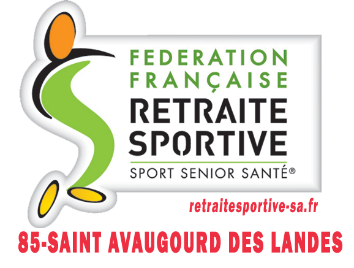 ACTIVITES  RS – MERCREDI 9  DÉCEMBRE  2020ECRIVAINS-ACTEURS Régine LEcrivains et pseudonymesBon nombre d'écrivains adoptent un pseudonyme pour des raisons diverses. Sauras-tu associerles noms de cette liste aux questions posées ?Liste: Claude Klotz, Stendhal, Voltaire, Marguerite Duras, Aurore Dupin, Lewis Carroll,Frédéric Dard, André Maurois, Françoise Quoirez, Molière.1 – Qui est Jean-Baptiste Poquelin?2 -  Sous quel nom connaît-on Henri Beyle?3 -  Quel auteur de romans policiers prit le pseudo de San-Antonio?4 -  Quel était la véritable identité de la romancière George Sand?5 -  Quel était le vrai nom de Françoise Sagan?6 -  Quel écrivain français fut autorisé par le Président de la République à prendre son pseudonyme       comme nom officiel?7 -  Quel écrivain a utilisé le pseudonyme de Patrick Cauvin? (e= mc2 mon amour)8 -  Sous quel nom est plus connu François-Marie Arouet?9 -  Sous quel nom connaît-on Charles Dodgson?10 – Quel pseudonyme a utilisé Marguerite Donnadieu?Acteurs et actricesListe: Marion Cotillard, Sam Spiegel, Hugh Laurie, Monica Belluci, Zac Efron, Vincent Cassel,Vanessa Paradis, George Clooney, Johnny Depp, Robert Pattinson.1 – Qui est l'acteur principal dans le film « Ocean Eleven»?2 – Quel acteur joue dans la série « Docteur House» et est aussi un écrivain?3 – Quel acteur joue dans « Alice au pays des merveilles« et est représenté comme le      « vendeur de chapeaux «?4 -  Quel est l'acteur principal dans « High School Musical «?5 -  Quelle actrice représente « Cléopâtre « dans Astérix et Obélix mission Cléopâtre?6 -  Quel est l'acteur principal de « Twilight «?7 -  Qui est l'actrice principale de « La môme «?8 -  Quel acteur était le mari de Monica Belluci?9 -  Qui est l'actrice principale dans «L'arnacoeur «?10 – Qui interprète le rôle de Gilbert Renault, alias Colonel Rémy dans «Le grand Charles»?Un ajout beaucoup moins culturel de RobertUn quizz sérieux sur les acteurs de filmhttps://www.quizz.biz/quizz-273009.htmlPour les fans un quizz sur Louis de Funès, donc beaucoup moins sérieuxhttps://www.quizz.biz/quizz-8660.htmlUn petit dernier pour faire la route uniquement pour les amateurs de la 7° compagnie (on tombe bien bas) https://www.quizz.biz/quizz-138961.html